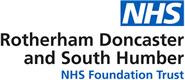 Schizophrenia Formulary Guidance [v3.0](adapted from NICE guidelines  CCG 178 and CG155 and NG 181)IntroductionThese Guidelines are intended for routine use. However, there will be instances where they are not suitable for the patient you are managing, where more bespoke treatment will be necessary. In such instances the rationale for prescribing away from formulary must be recorded.In the management of schizophrenia, antipsychotics may be used for the treatment of acute episodes, for relapse prevention and for emergency treatment of acute behavioural disturbance (rapid tranquilisation).There is little evidence of any clinically significant differences in efficacy between antipsychotic drugs except for superior efficacy of clozapine when used for schizophrenia that has not responded adequately to other antipsychotic medication.Prescribing and Use of Antipsychotics – Key Points For people with newly diagnosed schizophrenia, acute exacerbation, or recurrence of schizophrenia, offer oral antipsychotic medication. Take into account the previous clinical response and side effects.Valid consent should be sought For initial treatment with antipsychotic, choice of agent is determined by service user’s past medication history, current symptoms, co-occurring conditions, concurrent treatments and individual preferences. See table for suggested choices.Discuss the condition and the benefits and side-effect profile of each drug with the service user and/or carer and provide written information Initiate treatment at the lower end of the licensed dose range and slowly titrate upwards within the recommended dose range. Antipsychotic-naive individuals may respond to doses of antipsychotics at the lower end of the recommended rangePrescribe antipsychotics within the recommended dosage range as there is little evidence to support the use of higher dosage. High dose treatment is associated with a greater risk of side effects.Carry out a trial of antipsychotic at the optimum dosage for 4–6 weeks. Oral antipsychotics are usually continued for at least 1–2 years after the person has recovered and remained stable, to reduce risk of relapse.Consider depot/long-acting injectable antipsychotic medication for maintenance treatment of people with schizophrenia who would prefer such treatment after an acute episode or where necessary to avoid covert non-adherence Wherever possible, long-acting injectable antipsychotic treatment without prior stabilisation on oral treatment should not be used in treatment-naive or in acutely disturbed service usersDo not initiate regular combined antipsychotic medication, except for short periods (for example, when changing medication) because this results in prescribing higher than necessary total dosage and increases the risk of side effects. (See specific guidance on high dose)Routine use of PRN antipsychotics is not supported, such prescriptions must be regularly reviewed, each week or as appropriate.Do not use loading doses or intermittent dose maintenance strategies routinely. For people with coexisting substance misuse, consider the level and type of substance misuse, potential interactions, and increased risk of side effectsIf withdrawing antipsychotic medication, undertake gradually and monitor regularly for signs and symptoms of relapse. After withdrawal from antipsychotic medication, continue monitoring for signs and symptoms of relapse for at least 2 years.Patients who have failed to respond to two or more agents (ideally one of which should have been a second-generation agent), unless due to side effects, should be considered as treatment resistant and should be considered for Clozapine.  For further information on treatment resistance see guidance further on.If a patient is subject to consent to treatment rules, then ensure prescribing is in line with T2/T3, CT011/CTO12 and if not take suitable steps to update these, using a Sn62 if necessary.Offer cognitive behavioural therapy (CBT) to all people with schizophrenia. This can be started either during the acute phase or later.Side-effects and InteractionsAntipsychotics can be divided into older first-generation (‘FGAs’, ‘conventional’ or ‘typical’) and newer second-generation (‘SGAs’ or ‘atypical’) antipsychotics.All are associated with a high incidence and broad range of side effects including:nausea, dry mouth, constipation, headache, lethargy, sedation, postural hypotension, weight gain, Extrapyramidal side effects (EPSE) such as acute dystonia, akathisia, parkinsonism, and tardive dyskinesia, and Raised prolactin leading to menstrual abnormalities, sexual dysfunction, reduced bone density and osteoporosis. Antimuscarinic effects such as blurring of vision, increased intra-ocular pressure, dry mouth and eyes, constipation and urinary retention can occur.Metabolic effects (including hyperglycaemia and raised blood lipids)Blood disorders, Neuroleptic malignant syndromeSeizures QT-interval prolongation and tachyarrhythmiaThe profile and clinical significance of side effects varies among drugs and individuals. SGAs have a lower but dose dependent risk of EPSE. However, they cause other side effects, such as weight gain hyperlipidaemia, hypertension, impaired glucose tolerance which can increase cardiovascular risk.See table 5 for comparisonsOlder adults are particularly prone to the side effects of antipsychotics. The balance of risks and benefit should be carefully considered before prescribing.      Important drug interactions can occur between antipsychotics and drugs that increase sedation (e.g., alcohol, benzodiazepines); increase the risk of arrhythmias associated with QT-interval prolongation; increase hypotension risk; increase seizure risk and increase the risk of neuroleptic malignant syndrome (NMS). Antipsychotics inhibit the effect of dopamine agonists used for Parkinson’s disease.See table 4 for more details on interactionsWarningsThere is a clear increased risk of stroke and a small increased risk of death associated with use of both typical and atypical antipsychotics in older adults with dementia and in any person with pre-existing risk factors for stroke. The possibility of cerebrovascular events should be considered carefully before treating people with a history of stroke or transient ischaemic attack, risk factors for cerebrovascular diseaseAntipsychotic use may be associated with an increased risk of venous thromboembolism (VTE). All possible risk factors should be identified before and during treatment, and preventative measures taken.Seizures are a recognised dose-related side effect of antipsychotics, especially clozapineNeuroleptic malignant syndrome (NMS), a rare but life-threatening adverse effect, can occur with any antipsychotic and requires immediate discontinuation of antipsychotic. Symptoms include hyperthermia, muscle rigidity, autonomic instability, and fluctuating consciousness. NMS is a medical emergency and requires immediate management.QT interval prolongation is a widely reported side effect of antipsychotics and considered to be a class effect. It increases the risk serious arrhythmia.Antipsychotic drugs can cause sedation, poor concentration, and extrapyramidal symptoms, all of which can impair driving. Careful assessment is therefore needed to determine whether adverse effects of medication will impair driving.Routine monitoring is a mandatory pre-requisite to clozapine use because of the risk of neutropenia and agranulocytosis. On-going monitoring must be maintained. Smoking induces the metabolism of psychotropic medication (particularly olanzapine and clozapine). Dose adjustments may be necessary on smoking cessation.MonitoringBaseline physical health checks should be carried out including:Weight/body mass index, blood pressure, pulse, urea and electrolytes/renal function, liver function tests, full blood counts, glucose, lipids, and where appropriate prolactin. Ask about smoking status, alcohol, and substance misuse.An ECG at baseline and after dose changes, if specified in product licence or if there is an identified risk, following taking a cardiac history.  All inpatients should receive and ECGRoutine physical health screening of people prescribed antipsychotic drugs in the long term is required, within three months of initiation by secondary care and then annually thereafter in primary care. Results of all monitoring should be documented in the clinical records and communicated to the patient’s General Practitioner (GP)The following must be monitored and recorded throughout treatment (especially during titration and at least once a year): efficacy, side effects of treatment, adherence, and physical health.People taking clozapine require registration with a clozapine monitoring service and frequent monitoring of full blood counts.See table 3 for monitoring scheduleSwitching Antipsychotics There are different options available, the one most clinically suitable should be chosen.  If cross tapering be aware of the risk of high dose prescribing, and cumulative/synergistic side effects.Check specific in the SPC:  www.medicines.org.uk6.1 Oral – OralStop the first agent then introduce and titrate the new agentStart the new agent then gradually lower the old agent, whilst increasing the newLower the dose of the existing agent before introducing the new agent and titrating upwards6.2 Oral – DepotGive a test dose of the depot then after the depot has started to become established gradually reduce and stop the oral agent	6.3 Depot – OralOmit the depot and start the new agent, and gradually titrate upwards, be aware of the half-life of the depot.Start the oral medication the week prior to the last dose of the depot, and slowly titrate upwardsRisperidone – Ask for advice from pharmacy or a senior colleague if unsure, due its unique release characteristics.NB notes difference between Risperdal Consta and Okedi6.4 Depot – DepotConsider a test dose, then switch from one agent to the nextTreatment Resistant SchizophreniaDefined as an inadequate response to treatment despite the sequential use of adequate doses of at least two different antipsychotic drugs including at least one second-generation antipsychotic prescribed for an adequate duration.Check adherence to treatment, dose and duration of treatment.Clozapine has evidence of superior efficacy in people whose symptoms have not responded to other measures and should be considered first line for treatment resistance  In cases of poor response to clozapine alone, augmentation with another antipsychotic may be beneficial. An adequate trial of clozapine augmentation may be up to 8–10 weeks. Choose a drug that does not compound the common side effects of clozapine.Use of high-dose antipsychotic medication and combinations of antipsychotics is common, but there is little evidence of any significant benefit and side effects are greater. Routine use is not recommended.Consider augmentation of antipsychotics with other drugs like lithium, carbamazepine, sodium valproate, lamotrigine, antidepressants and benzodiazepine.See table 2 for additional detailsHigh Dose Antipsychotic PrescribingCurrent evidence does not justify the routine use of high-dose antipsychotic medication in general adult mental health services, either with a single agent or combined antipsychotics.Considering prescribing Use of high dose of antipsychotics should only be considered in individual cases As a carefully monitored therapeutic trial and where evidence-based strategies have failedInvolve an individual risk–benefit assessment by a fully trained psychiatrist. (Consultant only)In consultation with the wider clinical team and the patient and a patient advocate, if available, and if the patient wishes their presenceTaking full account of possible contraindications and drug interactions to high dose, for the drug(s) in the patientHaving decided to prescribe Having decided explicitly to prescribe high dose of antipsychoticsThe decision should be documented in the case notes to include as a minimumRisks and benefits of the strategyDefine the length of trial, not less than 6 weeks but not more than 3 months.Expected outcome and schedule for monitoring Conduct baseline ECG to exclude cardiac contraindications, including long QT syndromes. This must be repeated after a few days and then ideally every 1–3 months in the early stages of high-dose treatment (the frequency being determined as clinically indicated).Baseline U&E’s, repeated after a week are required as abnormal electrolyte levels can predispose patients to ECG abnormalities.The use of PRN medication should be kept under regular review. Staff administering PRN should be aware of its potential to raise the total daily dose of antipsychotic above the high-dose threshold.When used in the context or Rapid Tranquillisation.If high-dose antipsychotic treatment has been used, it is particularly important that the routine monitoring of a sedated patient is carried out, with particular attention to regular checks of pulse, blood pressure, respiration, temperature, and hydration, in line with the rapid tranquillisation policy. ECGs should be carried out frequently during dose escalation, if and when possible, if unable due to patient factors this should be documented, and a risk benefit assessment carried out. During acute violence or emergency tranquillisation avoid parenteral antipsychotics, if possible, but if used, ECG monitoring or regular ECGs should be performed, but see above Patients subject to consent to treat rules (Mental Health Act)In line with CQC guidance high dose prescribing must be explicitly acknowledged on the form, with a cumulative maximum dose of antipsychotic stated	These Guidance notes must be read in conjunction with other Trust guidance on medicines, and along with NICE guidance, including guidance on the use of ECG’s.Special Populations 9.1 BPSD in elderly Good practice for prescribing any drug, including antipsychotics, for severe agitation/psychosis in dementia:Review vascular risk factorsExplain the possible positive and negative effects of the medicationDocument risk assessment, capacity issues (best interests) and discussions with relatives/carersIdentify (quantify) target symptom(s)Choose effective drug dose, low doses initiallyChoose timeframe (1 month) – discontinue if no clear benefitIf good response, the prescriber should review (and document) the need for continued treatment every 6-12 weeks according to clinical need.Avoid polypharmacy.The National Strategy for dementia advises this should only be done by specialist services.As part of the patients care plan relapse symptoms should be discussed with the patient, and what to do if this happens.9.2 CAMHSNICE recommend for schizophrenia that Risperidone be considered first line and that Aripiprazole (licensed from age 15) be considered second line.NICE CG 155 states that antipsychotic medication should not be used for:For psychotic symptoms or mental state changes that are not sufficient for a diagnosis of psychosis or schizophrenia, orWith the aim of decreasing the risk of developing psychosis.9.3 Learning Disability key pointsSince people with LD are more susceptible to side effects, detection of which is harder than in the general population, typical antipsychotics may be better tolerated.Valid consent can be an issue in LD where in people lacking the ability to consent, this treatment is given in best Interest of the patient under Section 5 of Mental Capacity Act, or this decision is taken by the LPA holder)Patient information should be in LD Easy Read Information formsPatients with LD are likely to be more sensitive to side effects, so a slower titration and final dose may be required.They may require a longer period of treatment to assess proper response.Risk of interactions may be higher in people with LD on polypharmacy, especially those on Anti-epileptic medication.People with LD with comorbid conditions and/or polypharmacy may require more frequent monitoring.For more specific guidance on challenging behaviour refer to the current Frith/STOMP Guidelines.Communication with Primary CareDifferent areas of the Trust have slightly different shared care arrangements with GPs, however in principle, with the GP’s agreement once the patient is on a stable dose then primary care can take over prescribing under shared care.  Good communication is key, and clear lines of responsibility must be agreed between primary and secondary care. [In Doncaster, a pro forma is in place to support these arrangements.]Stable patientsIn line with new treatment models and NICE guidance there will be instances that it is reasonable to consider handing patients back to primary care.  This would only be considered in patients who were stable, and well maintained, and no longer required secondary care input, and the GP agreed.Information to be handed over to primary care:Specific information on the actual treatment (treatment plan)Results of recent tests and any actions planned from themRecommended monitoring Relapse signatureAdvice on stopping treatment if appropriateHow and when to re-refer backIf the patient has been transferred/discharged to primary care re-referral should be considered if:RelapseNonadherence to medicationIntolerable side effects of medicationCo-morbid substance misuseComplicating co morbid illnessRisk to self or othersFurther information Full guidance on prescribing and use, including information on possible side effects andinteractions of antipsychotics available in the BNF or manufacturer summaries of productcharacteristics (SPCs)Information on managing side effects can be found on the MHRA site: http://www.mhra.gov.uk/ConferencesLearningCentre/LearningCentre/Medicineslearningmodules/Antipsychoticslearningmodule/CON155606ReferencesNICE (2010). National Clinical Guideline Number 82. Schizophrenia - Updated Edition at: http://www.nice.org.uk/cg178Thomas RE Barnes and the Schizophrenia Consensus Group of the British Association for Psychopharmacology. Evidence-based guidelines for the Pharmacological treatment of Schizophrenia. www.bap.org.uk/pdfs/BAP_Guidelines-Schizophrenia.pdfNHS Clinical Knowledge Service. Clinical topic Schizophrenia American Psychiatric Association guideline/update. Treatment of Patients with Schizophrenia, Second Edition at: http://www.psychiatryonline.com/pracGuide/pracGuideTopic_6.aspx. (Includes NEW Guideline Watch added November 2009)Royal College of Psychiatrists. Consensus statement on high dose antipsychotic medication CR138 http://www.rcpsych.ac.uk/files/pdfversion/CR190.pdfPsychotropic Drug Directory Bazire 2012The Maudsley Guidelines: http://www.library.nhs.uk/booksandjournals/ebooks/BNF current edition. Available online at: http://bnf.org/Manufacturer Summaries of Product Characteristics (SPCs) can be found in the Electronic Medicines Compendium (http://emc.medicines.org.uk/ ).NICE NG 181.  Rehabilitation for adults with complex psychosis August 2020. https://www.nice.org.uk/guidance/ng181 NICE CG 155. Psychosis and schizophrenia in children and young people: recognition and management October 2016. https://www.nice.org.uk/guidance/cg155 Table 1: PHARMACOLOGICAL TREATMENTS FOR SCHIZOPHRENIA1a: FIRST LINE OPTIONS 1b: SECOND LINE OPTIONS 1c: SHORT ACTING INJECTABLE ANTIPSYCHOTICSTable 2: MANAGING TREATMENT RESISTANT SCHIZOPHRENIATable 3: MONITORING SCHEDULE FOR PATIENTS ON ANTIPSYCHOTICS 3a: AdultsGENERAL INFORMATION Diagnosis discussed with patient and appropriate information sheet given, as necessary.The choice of antipsychotic considered appropriate for the patient, has been discussed with the patient and or advocate. This includes advanced plans / directives if available and likely side effects of the specific drugs (see formulary). Written information (http://www.choiceandmedication.org/rdash/) regarding specific antipsychotic(s) given to patient or carerBaseline physical health checks are carried out, recorded, and discussed with the patient / carer to specifically include taking cardiac, smoking and alcohol histories Review date to assess efficacy and tolerability made in the diary, and patients treatment planThis guidance is based on results being within normal limits.  Tests may need to be repeated more often due to individual clinical indicators. Additional detail is available in the trust formulary  and individual drug SPCsMonitoring [not necessarily prescribing]. The secondary care team should maintain responsibility for monitoring service users' physical health and the effects of antipsychotic medication for at least the first 12 months or until the person's condition has stabilised, whichever is longer. Thereafter, the responsibility for this monitoring may be transferred to primary care under shared care arrangements.3b: Children and adolescents      (From NICE CG155) Table 4: COMMON INTERACTIONS AND PROBLEMS WITH ANTIPSYCHOTICS	   (See BNF for more details)Table 5: RELATIVE SIDE-EFFECTS OF ANTIPSYCHOTICSGuidance on missed doses of Depots/Long-Acting InjectionsIf a depot or long-acting injection (LAI) is missed for any reason, please follow the below guidance. In all cases the prescriber must be informed if it is being administered outside of the original prescription.Flupentixol decanoate (Depixol), Haloperidol (Haldol), Zuclopenthixol (Clopixol)For WEEKLY DEPOT INJECTIONS, a dose can be given a day or two days late without significant effect on plasma levels. If more than two days late, please contact pharmacy.For TWO WEEKLY DEPOT INJECTIONS, a missed dose can be given up to a week late then continue every 2 weeks thereafter. Please contact pharmacy if longer than 7 days.For THREE WEEKLY DEPOT INJECTIONS, a missed dose can be given up to a week late then continue every 3 weeks thereafter. Please contact pharmacy if longer than 7 days.For FOUR WEEKLY DEPOT INJECTIONS, a missed dose can be given up to a week late then continue every 4 weeks thereafter. Please contact pharmacy if longer than 7 days.Aripiprazole (Abilify maintena), Paliperidone (Xeplion and Trevicta), Risperidone (Risperdal Consta) and Aripiprazole LAI (Abilify Maintena®)Aripiprazole is given as a monthly injection, and it can be given no sooner than 26 days after the previous injection.If a dose is missed < 4 weeks, give LAI as soon as possible then resume monthly injection schedule.Paliperidone 1-monthly LAI (Xeplion®)To avoid a missed monthly dose, patients may be given the injection up to 7 days before or after the monthly time point.Paliperidone 3 monthly LAI (Trevicta®) missed dosesRisperidone LAI (Risperidone Consta®)Licensed Injection Sites for Depot AntipsychoticsIf you wish to use any other site, apart from the licensed site, the medication would then become off label therefore Pharmacy Services must be contacted on 03000 211308 or rdash.pharmacy@nhs.net 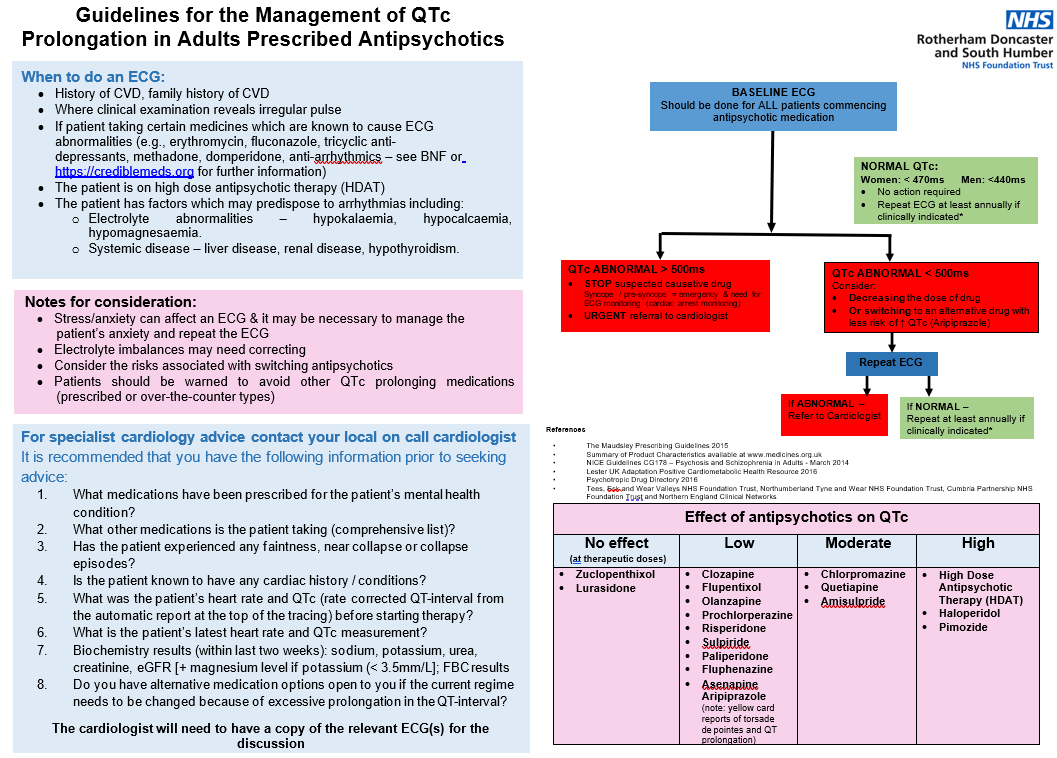 Calculating the level of antipsychotic dose* The Consensus Working Group recommends the following definition for high dose: a total daily dose of a single antipsychotic which exceeds the upper limit stated in the British National Formulary or a total daily dose of two or more antipsychotics which exceeds the BNF maximum using the percentage method, including PRN medication.Example:     Olanzapine 15mg plus Aripiprazole 20mg                     ((15/20) x 100) + ((20/30) x100) = ~ 142%* Recommendations adapted from CR 138 (RCPSYCH 2006)Drug/ group Relative costs NotesAppropriate antipsychotic(see first and second generation antipsychoticbelow)see individualantipsychoticsNICE states that there is little evidence of any clinically significant differences in efficacy between antipsychotic drugs [except for clozapine for schizophrenia that has not responded adequately to other antipsychotic medication]Choice of antipsychotic is determined by service user’s past medication history, current symptoms, co-occurring conditions, concurrent treatments, side effects and importantly, individual preferences.ORAL - First Tier FGA Relative costs NotesHaloperidol£High risk of extrapyramidal side effects; also useful for agitation, aggression, impulsive behaviourSulpiride (liquid)£ (££)Increased agitation reported at high dosage; care in mania/hypomania. Extrapyramidal side effects and hyperprolactinaemia common; beneficial in apathy and withdrawalPerphenazine££Also used as an adjunct in anxiety, agitation and violent or dangerously impulsive behaviourZuclopenthixol£Sedative drug; risk of extrapyramidal side effects; Useful when switching between oral to depotORAL - First Tier SGA Relative costs NotesRisperidone£Increases prolactin; dose-dependent extrapyramidal side effects, hypotension, tachycardia, weight gain, hyperglycaemia can occurOlanzapine£Weight gain and metabolic side effects are common; low EPS; smoking induces metabolism of olanzapine so stopping smoking can increase levels, possibly causing increased adverse effectsQuetiapine (not MR)£Low extrapyramidal side effectsQuetiapine XL££XL preparation may be considered where twice daily difficult or not tolerated, prescribe as Biquelle.Aripiprazole£Consider in patients with either metabolic or cardiac historyLurasidone££Consider in patients who are at risk of signficant weight gain, metabolic disorders or cardiac historyLong-Acting Injections Relative costs NotesHaloperidol decanoate££Longer-acting – suitable for monthly administration Higher incidence of extrapyramidal effects; risk of QT prolongation and ventricular arrhythmias may be increased with high doses or parenteral useFlupentixol decanoate££Not recommended for excitable or agitated peopleZuclopenthixol decanoate££Less likely to cause sedation, hypotension or antimuscarinic effects but high risk of EPSEORAL - Second Tier FGA Relative costs Notes - Discuss benefits and side effects and consider previous responseChlorpromazine£Highest incidence of sedation; potent anticholinergic effects, hypotension; can cause skin photosensitivity; Advise using sunscreen if necessary.Trifluoperazine££High liability for extrapyramidal side effects; supply problemsBenperidol£££Licenced for control of deviant antisocial sexual behaviour only; Caution – ECG necessaryFlupentixol£Not recommended if excitable or agitatedPromazine£Adjunctive treatment of psychomotor agitation and agitation/restlessness in the elderlyLevomepromazine££Alternative to chlorpromazine especially when it is desirable to reduce psychomotor activity.Pericyazine (syrup)££ (£££)Also used as an adjunct in anxiety, agitation and violent or dangerously impulsive behaviourAmisulpride (Liquid)££ (£££)Marked prolactin elevationAntipsychotics requiring prior ApprovalRelative costsConsultant initiation only by written request to Chief PharmacistCariprazine£££Not yet approved by RDASH for useRisperidone LAI*£££Risperdal ConstaComplex pharmacokinetics – 3 week lag time to release of drug; oral supplementation required; risk of prolactin elevation; increase risk of EPSE at higher dosesOkedi Monthly (28 days) injection, biphasic release characteristics.  It should be initiated 24hours after the last oral dose of risperidonePaliperidone££££Not currently approved for general usePaliperidone palmitate LAI*££££For patients unable to tolerate side effects associated with FGA’sAripiprazole LAI*For patients unable to tolerate side effects associated with FGA’sOlanzapine embonate LAI£££Not currently recommended for general use due to post injection syndrome; Olanzapine can cause significant weight gain, hyperglycaemia, sedation and injection-related side effectsShort Acting Injectable AntipsychoticsRelative costsNotesHaloperidol£Indicated for rapid tranquillisation, in line with the policy, and for when patients are refusing oral, and under sectionAripiprazole££Indicated for rapid tranquillisation who are intolerant of haloperidol in line with the policy, and for when patients are  refusing oral, and under sectionOlanzapine££No longer available as a licensed product in the UK, only available as a named patient drugFirst Line  Relative costs NotesClozapine££Offer clozapine where there is inadequate response to treatment despite the sequential use of adequate doses of at least two different antipsychotic drugs including at least one second-generation antipsychotic prescribed for an adequate duration OR where there are unacceptable side effects from other medicationRegistration with a clozapine monitoring service (ZTAS) and routine blood monitoring are pre- requisites for clozapine use because of the risk of neutropenia and agranulocytosis.Prescribers and Pharmacy must ensure that effective ongoing monitoring is maintained.Before starting clozapine:check adherence to antipsychotic medicationensure an adequate dose of antipsychotic has been prescribed and for an optimal durationcheck that an adequate trial of two antipsychotics has been tried or history of intoleranceif not, consider switching to an alternative antipsychotic agentconsider other causes of non-response, such as co-morbid substance misusereview engagement with and consider use of psychological treatmentsCarry out baseline tests and register with monitoring serviceDuring treatment, monitor bloods and side effects, especially weight gain and metabolic effectsPrompt adjustment of clozapine dose is required when smoking stopsSecond Line Relative costs NotesClozapine Augmentation££-£££Consider psychological treatments before adding a second antipsychotic to clozapineIf unresponsive to clozapine alone, consider adding a second antipsychotic after checking adherance and optimising dose (including measuring plasma levels)Caution - combined antipsychotics may imply higher than necessary total dosage and an increased risk of side effectsAn adequate trial of such an augmentation may need to be up to 8 10 weeksMonitor and review benefits of combination therapy regularlyClozapine + another SGA££-£££Choose a drug that does not compound the common side effects of clozapine.Amisulpride or sulpiride may be tried for predominantly negative symptoms;Use lower doses; regularly monitor side effects and physical healthAripiprazole, esp if weight is problematicClozapine + other agents££-£££Limited evidence; Augmentation with mood stabilisers (valproate and lamotrigine), antoidepressants (SSRIs, mirtazapine) and benzodiazepines may be tried, if clinically indicatedCombinations of antipsychotics(non-clozapine)£-£££There is little supportive evidence for superior efficacy but increased risk of side effectsCombination use should be reserved to short periods during switching from one antipsychotic to another.Only use combinations of antipsychotics where there are no obvious problems with use and as for an adequate therapeutic trial. Discontinue if no benefits are apparentDocument reasons for use fully and monitor treatment outcome regularlyAripiprazole may reduce prolactin when used in combination with antipsychotics that raise prolactinReview continued use of combinations regularly and discontinue if no clinical benefits.CLOZAPINE:  Clozapine monitoring covered separatelyCLOZAPINE:  Clozapine monitoring covered separatelyMONITORING SCHEDULEMONITORING SCHEDULEMONITORING SCHEDULEMONITORING SCHEDULEMONITORING SCHEDULEMONITORING SCHEDULECLOZAPINE:  Clozapine monitoring covered separatelyCLOZAPINE:  Clozapine monitoring covered separatelyFor BASELINEAt ONE month At THREE months At THREE monthsAt SIX monthsAt 12 months then annually1Blood pressure2,8Blood pressure2,8Pulse2,8Pulse2,8Bodyweight or BMI 3Bodyweight or BMI 3HbA1c4HbA1c4Olanzapine4Blood lipids Blood lipids Renal function (U&E, eGFR)Renal function (U&E, eGFR)Full blood count (FBC)Full blood count (FBC)Liver function test (LFT)Liver function test (LFT)TFT (Quetiapine only)TFT (Quetiapine only)Prolactin5Prolactin5Creatine phosphokinase (CPK)6Creatine phosphokinase (CPK)6Electrocardiogram (ECG)Electrocardiogram (ECG)Side-effects (GASS or like)2Side-effects (GASS or like)2Adherence to medication2Adherence to medication2Overall physical health2Overall physical health2Smoking statusSmoking statusAlcohol/ Drug statusAlcohol/ Drug statusMovement disorders2,7Movement disorders2,7Physical Activity7Physical Activity7Nutritional status7Nutritional status7LEGENDLEGENDECG – Mandatory for haloperidol, pimozide and sertindole            Not required for antipsychotics with no or low to moderate effect on QT interval ANDwhere there are no other risks for arrhythmiaECG – Mandatory for haloperidol, pimozide and sertindole            Not required for antipsychotics with no or low to moderate effect on QT interval ANDwhere there are no other risks for arrhythmiaECG – Mandatory for haloperidol, pimozide and sertindole            Not required for antipsychotics with no or low to moderate effect on QT interval ANDwhere there are no other risks for arrhythmiaECG – Mandatory for haloperidol, pimozide and sertindole            Not required for antipsychotics with no or low to moderate effect on QT interval ANDwhere there are no other risks for arrhythmiaECG – Mandatory for haloperidol, pimozide and sertindole            Not required for antipsychotics with no or low to moderate effect on QT interval ANDwhere there are no other risks for arrhythmiaECG – Mandatory for haloperidol, pimozide and sertindole            Not required for antipsychotics with no or low to moderate effect on QT interval ANDwhere there are no other risks for arrhythmiaECG – Mandatory for haloperidol, pimozide and sertindole            Not required for antipsychotics with no or low to moderate effect on QT interval ANDwhere there are no other risks for arrhythmiaECG – Mandatory for haloperidol, pimozide and sertindole            Not required for antipsychotics with no or low to moderate effect on QT interval ANDwhere there are no other risks for arrhythmiaECG – Mandatory for haloperidol, pimozide and sertindole            Not required for antipsychotics with no or low to moderate effect on QT interval ANDwhere there are no other risks for arrhythmiaECG – Mandatory for haloperidol, pimozide and sertindole            Not required for antipsychotics with no or low to moderate effect on QT interval ANDwhere there are no other risks for arrhythmiaECG – Mandatory for haloperidol, pimozide and sertindole            Not required for antipsychotics with no or low to moderate effect on QT interval ANDwhere there are no other risks for arrhythmiaECG – Mandatory for haloperidol, pimozide and sertindole            Not required for antipsychotics with no or low to moderate effect on QT interval ANDwhere there are no other risks for arrhythmiaECG – Mandatory for haloperidol, pimozide and sertindole            Not required for antipsychotics with no or low to moderate effect on QT interval ANDwhere there are no other risks for arrhythmiaECG – Mandatory for haloperidol, pimozide and sertindole            Not required for antipsychotics with no or low to moderate effect on QT interval ANDwhere there are no other risks for arrhythmiaECG – Mandatory for haloperidol, pimozide and sertindole            Not required for antipsychotics with no or low to moderate effect on QT interval ANDwhere there are no other risks for arrhythmiaECG – Mandatory for haloperidol, pimozide and sertindole            Not required for antipsychotics with no or low to moderate effect on QT interval ANDwhere there are no other risks for arrhythmiaECG – Mandatory for haloperidol, pimozide and sertindole            Not required for antipsychotics with no or low to moderate effect on QT interval ANDwhere there are no other risks for arrhythmiaECG – Mandatory for haloperidol, pimozide and sertindole            Not required for antipsychotics with no or low to moderate effect on QT interval ANDwhere there are no other risks for arrhythmiaECG – Mandatory for haloperidol, pimozide and sertindole            Not required for antipsychotics with no or low to moderate effect on QT interval ANDwhere there are no other risks for arrhythmiaECG – Mandatory for haloperidol, pimozide and sertindole            Not required for antipsychotics with no or low to moderate effect on QT interval ANDwhere there are no other risks for arrhythmiaECG – Mandatory for haloperidol, pimozide and sertindole            Not required for antipsychotics with no or low to moderate effect on QT interval ANDwhere there are no other risks for arrhythmiaECG – Mandatory for haloperidol, pimozide and sertindole            Not required for antipsychotics with no or low to moderate effect on QT interval ANDwhere there are no other risks for arrhythmiaECG – Mandatory for haloperidol, pimozide and sertindole            Not required for antipsychotics with no or low to moderate effect on QT interval ANDwhere there are no other risks for arrhythmiaECG – Mandatory for haloperidol, pimozide and sertindole            Not required for antipsychotics with no or low to moderate effect on QT interval ANDwhere there are no other risks for arrhythmiaInpatients: at baseline for ALL patients on admissionat dose change and when reaching target dose prior to discharge if there has been a change in treatment. Inpatients: at baseline for ALL patients on admissionat dose change and when reaching target dose prior to discharge if there has been a change in treatment. Inpatients: at baseline for ALL patients on admissionat dose change and when reaching target dose prior to discharge if there has been a change in treatment. Community Patients:patients with a personal history of CVD where there is an identified cardiac risk factors  where specified in the drug’s SPC.If ECG indicated – repeat at dose change and ideally annuallyCommunity Patients:patients with a personal history of CVD where there is an identified cardiac risk factors  where specified in the drug’s SPC.If ECG indicated – repeat at dose change and ideally annuallyCommunity Patients:patients with a personal history of CVD where there is an identified cardiac risk factors  where specified in the drug’s SPC.If ECG indicated – repeat at dose change and ideally annuallyInpatients: at baseline for ALL patients on admissionat dose change and when reaching target dose prior to discharge if there has been a change in treatment. Inpatients: at baseline for ALL patients on admissionat dose change and when reaching target dose prior to discharge if there has been a change in treatment. Inpatients: at baseline for ALL patients on admissionat dose change and when reaching target dose prior to discharge if there has been a change in treatment. Community Patients:patients with a personal history of CVD where there is an identified cardiac risk factors  where specified in the drug’s SPC.If ECG indicated – repeat at dose change and ideally annuallyCommunity Patients:patients with a personal history of CVD where there is an identified cardiac risk factors  where specified in the drug’s SPC.If ECG indicated – repeat at dose change and ideally annuallyCommunity Patients:patients with a personal history of CVD where there is an identified cardiac risk factors  where specified in the drug’s SPC.If ECG indicated – repeat at dose change and ideally annuallyNICE guidanceInpatients: at baseline for ALL patients on admissionat dose change and when reaching target dose prior to discharge if there has been a change in treatment. Inpatients: at baseline for ALL patients on admissionat dose change and when reaching target dose prior to discharge if there has been a change in treatment. Inpatients: at baseline for ALL patients on admissionat dose change and when reaching target dose prior to discharge if there has been a change in treatment. Community Patients:patients with a personal history of CVD where there is an identified cardiac risk factors  where specified in the drug’s SPC.If ECG indicated – repeat at dose change and ideally annuallyCommunity Patients:patients with a personal history of CVD where there is an identified cardiac risk factors  where specified in the drug’s SPC.If ECG indicated – repeat at dose change and ideally annuallyCommunity Patients:patients with a personal history of CVD where there is an identified cardiac risk factors  where specified in the drug’s SPC.If ECG indicated – repeat at dose change and ideally annuallyInpatients: at baseline for ALL patients on admissionat dose change and when reaching target dose prior to discharge if there has been a change in treatment. Inpatients: at baseline for ALL patients on admissionat dose change and when reaching target dose prior to discharge if there has been a change in treatment. Inpatients: at baseline for ALL patients on admissionat dose change and when reaching target dose prior to discharge if there has been a change in treatment. Community Patients:patients with a personal history of CVD where there is an identified cardiac risk factors  where specified in the drug’s SPC.If ECG indicated – repeat at dose change and ideally annuallyCommunity Patients:patients with a personal history of CVD where there is an identified cardiac risk factors  where specified in the drug’s SPC.If ECG indicated – repeat at dose change and ideally annuallyCommunity Patients:patients with a personal history of CVD where there is an identified cardiac risk factors  where specified in the drug’s SPC.If ECG indicated – repeat at dose change and ideally annually+ Maudsley guidanceInpatients: at baseline for ALL patients on admissionat dose change and when reaching target dose prior to discharge if there has been a change in treatment. Inpatients: at baseline for ALL patients on admissionat dose change and when reaching target dose prior to discharge if there has been a change in treatment. Inpatients: at baseline for ALL patients on admissionat dose change and when reaching target dose prior to discharge if there has been a change in treatment. Community Patients:patients with a personal history of CVD where there is an identified cardiac risk factors  where specified in the drug’s SPC.If ECG indicated – repeat at dose change and ideally annuallyCommunity Patients:patients with a personal history of CVD where there is an identified cardiac risk factors  where specified in the drug’s SPC.If ECG indicated – repeat at dose change and ideally annuallyCommunity Patients:patients with a personal history of CVD where there is an identified cardiac risk factors  where specified in the drug’s SPC.If ECG indicated – repeat at dose change and ideally annuallyInpatients: at baseline for ALL patients on admissionat dose change and when reaching target dose prior to discharge if there has been a change in treatment. Inpatients: at baseline for ALL patients on admissionat dose change and when reaching target dose prior to discharge if there has been a change in treatment. Inpatients: at baseline for ALL patients on admissionat dose change and when reaching target dose prior to discharge if there has been a change in treatment. Community Patients:patients with a personal history of CVD where there is an identified cardiac risk factors  where specified in the drug’s SPC.If ECG indicated – repeat at dose change and ideally annuallyCommunity Patients:patients with a personal history of CVD where there is an identified cardiac risk factors  where specified in the drug’s SPC.If ECG indicated – repeat at dose change and ideally annuallyCommunity Patients:patients with a personal history of CVD where there is an identified cardiac risk factors  where specified in the drug’s SPC.If ECG indicated – repeat at dose change and ideally annuallyBaseline for all patients Weekly for first 6 weeks 3 months 3 months Monitor every 6 months thereafterMonitor Regularly throughout treatment and especially during titration Secondary care responsibility up to and including first six monthsSecondary care responsibility up to and including first six monthsSecondary care responsibility up to and including first six monthsPrimary care responsibilityPrimary care responsibilityPrimary and Secondary careWeight1 (plotted on a growth chart)Height1 (plotted on a growth chart)Waist and hip circumference (plotted on a percentile chart)PulseBlood pressure (plotted on a percentile chart)Fasting Blood glucoseHbA1cBlood lipid profileProlactin levelMovement disorders (epse, akathisia, dystonia, and tardive dyskinesia)Nutritional Status and levels of daily activitySide effects the child or young person is most or least willing to tolerateECG3Weight1 (plotted on a growth chart)Weight1 (plotted on a growth chart)PulseBlood pressure (plotted on a percentile chart)Fasting Blood glucoseHbA1cBlood lipid profileProlactin levelWeight1 (plotted on a growth chart)PulseBlood pressure (plotted on a percentile chart)Fasting Blood glucoseHbA1cBlood lipid profileProlactin levelWeight1 (plotted on a growth chart)Height1 (plotted on a growth chart)Waist and hip circumference (plotted on a percentile chart)PulseBlood pressure (plotted on a percentile chart)Fasting Blood glucoseHbA1cBlood lipid profileProlactin levelMovement disorders (epse, akathisia, dystonia, and tardive dyskinesia)2Nutritional Status and levels of daily activityEfficacySide effectsAdherenceShould be read in conjunction with the current BNF, BNFC and SPC1 Calculate and document BMI (percentile)2 Even if no baseline assessment (and at each clinic appointment if more frequent)3 If specified in the SPC for adults and/or children; a physical examination has identified a specific cardiovascular risk (such as diagnosis of high blood pressure); there is a personal history of cardiovascular disease; there is a family history of cardiovascular disease such as sudden cardiac death or prolonged QT interval; or the child or young person is being admitted as an inpatientShould be read in conjunction with the current BNF, BNFC and SPC1 Calculate and document BMI (percentile)2 Even if no baseline assessment (and at each clinic appointment if more frequent)3 If specified in the SPC for adults and/or children; a physical examination has identified a specific cardiovascular risk (such as diagnosis of high blood pressure); there is a personal history of cardiovascular disease; there is a family history of cardiovascular disease such as sudden cardiac death or prolonged QT interval; or the child or young person is being admitted as an inpatientShould be read in conjunction with the current BNF, BNFC and SPC1 Calculate and document BMI (percentile)2 Even if no baseline assessment (and at each clinic appointment if more frequent)3 If specified in the SPC for adults and/or children; a physical examination has identified a specific cardiovascular risk (such as diagnosis of high blood pressure); there is a personal history of cardiovascular disease; there is a family history of cardiovascular disease such as sudden cardiac death or prolonged QT interval; or the child or young person is being admitted as an inpatientShould be read in conjunction with the current BNF, BNFC and SPC1 Calculate and document BMI (percentile)2 Even if no baseline assessment (and at each clinic appointment if more frequent)3 If specified in the SPC for adults and/or children; a physical examination has identified a specific cardiovascular risk (such as diagnosis of high blood pressure); there is a personal history of cardiovascular disease; there is a family history of cardiovascular disease such as sudden cardiac death or prolonged QT interval; or the child or young person is being admitted as an inpatientShould be read in conjunction with the current BNF, BNFC and SPC1 Calculate and document BMI (percentile)2 Even if no baseline assessment (and at each clinic appointment if more frequent)3 If specified in the SPC for adults and/or children; a physical examination has identified a specific cardiovascular risk (such as diagnosis of high blood pressure); there is a personal history of cardiovascular disease; there is a family history of cardiovascular disease such as sudden cardiac death or prolonged QT interval; or the child or young person is being admitted as an inpatientShould be read in conjunction with the current BNF, BNFC and SPC1 Calculate and document BMI (percentile)2 Even if no baseline assessment (and at each clinic appointment if more frequent)3 If specified in the SPC for adults and/or children; a physical examination has identified a specific cardiovascular risk (such as diagnosis of high blood pressure); there is a personal history of cardiovascular disease; there is a family history of cardiovascular disease such as sudden cardiac death or prolonged QT interval; or the child or young person is being admitted as an inpatientPotential additive side-effectsMost problematic antipsychotic(s)Drug or class combined with antipsychoticQT prolongationHaloperidol, pimozide, high-dose antipsychotic prescribingEscitalopram, citalopram, high-dose methadone, erythromycin, clarithromycin, co-trimoxazole, mefloquine, sotalol, amiodarone, ciclosporin, hydroxyzine, tamoxifenIncreased risk of neutropenia / agranulocytosisclozapine Carbamazepine, carbimazole, Chloramphenicol, cyctotoxics long-acting depot, antipsychotics, penicillamine, phenylbutazone, sulphonamides, e.g., co-trimoxazole  Increased sedation Chlorpromazine, clozapine, Olanzapine, quetiapine, Pericyazine, zuclopenthixol, Alcohol, antihistamines, Benzodiazepines, mirtazapine, opioid analgesics, trazodonetricyclic antidepressants Increased risk of anticholinergicSide-effects, eg constipation, urinary retention, blurred vision, confusionChlorpromazine, clozapine, Pimozide, trifluoperazine, zuclopenthixolAnticholinergic drugs, e.g., procyclidine, hyoscine, tricyclic antidepressants, tolterodine, oxybutnin Decreased blood pressure or falls Chlorpromazine, clozapine, Pericyazine, pimozide, Risperidone, AripiprazoleACE inhibitors, alcohol, antihypertensives tricyclic antidepressants, Increased risk of seizuresChlorpromazine clozapine, most phenothiazinessudden benzodiazepine withdrawal, tricyclic antidepressantsIncreased weight gain / metabolic changesChlorpromazine, clozapine, Olanzapine, perphenazineLithium, mirtazapine, other antipsychotics, tricyclics, valproateSIDE-EFFECTSIDE-EFFECTSIDE-EFFECTSIDE-EFFECTSIDE-EFFECTSIDE-EFFECTSIDE-EFFECTSIDE-EFFECTSIDE-EFFECTSIDE-EFFECTSIDE-EFFECTSIDE-EFFECTSIDE-EFFECTSIDE-EFFECTSIDE-EFFECTSIDE-EFFECTDRUGExtrapyramidalExtrapyramidalAnticholinergicAnticholinergicAnticholinergicAnticholinergic    Cardiac    Cardiac  Hypotension  Hypotension    Sedation    Weight   Glucose    Lipids   Prolactin   SeizuresFGA - Oral agentsChlorpromazine+++++++++++++++++++++++++++++++++++++++++Flupenthixol+++++++++++++++/-+/-+++++Haloperidol+++++++/-+/-+/-+/-+++++/-+/-++++++Levomepromazine++++++++++++++++++++++++++++++++++++++++Promazine+++++++++++++++++++++++++++++Sulpiride+++++++++/-+/-+Trifluoperazine+++++++/-+/-+/-+/-+++++++Zuclopenthixol+++++++++++++++++++++++FGA - DepotsHaloperidol++++++++++++++++++++++Fluphenazine++++++++++++++++++++++++++Flupenthixol+++++++++++++++/-+/-++++Zuclopenthixol++++++++++++++++++++++++SGA - Oral AgentsAmisulpride+++/-+/-+/-+/-+++/-+/-++++Aripiprazole++/-++/-+++Clozapine+++++++++++++++++++++++++++++/-+Lurasidone+----Olanzapine++++++++++++++Paliperidone+/-++Quetiapine+++++++++++++++/-Risperidone++++++++++++++++++SGA - DepotsOlanzapine+++++++++++Paliperidone+++/-+/-+/-+/-+++++++++Risperidone+++/-+/-+/-+/-++++++++++Aripiprazole++/-+++++Missed 2nd or 3rd dose and time since last injection is:Missed 2nd or 3rd dose and time since last injection is:> 4 weeks but < 5 weeksAdminister the LAI as soon as possible then resume monthly injection schedule> 5 weeksConcomitant oral Aripiprazole should be restarted for 14 days with next administered injection and then resume monthly injection scheduleMissed 4th dose or subsequent dose missed (i.e., at steady state) and time since last injection is:Missed 4th dose or subsequent dose missed (i.e., at steady state) and time since last injection is:> 4 weeks but < 6 weeksAdminister the LAI as soon as possible then resume monthly injection schedule> 6 weeksConcomitant oral Aripiprazole should be restarted for 14 days with next administered injection and then resume monthly injection scheduleMissed 2nd initiation dose (100mg) and time since last injection is:Missed 2nd initiation dose (100mg) and time since last injection is:< 4 weeks 100mg should be injected into the deltoid muscle as soon as possible. A third paliperidone injection of 75mg (deltoid or gluteal) should be administered 5 weeks after the first injection (regardless of the timing of the second injection).The normal monthly cycle of injections in either deltoid or gluteal muscle of 50mg to 150mg based on individual patient tolerability and/or efficacy should be followed thereafter.> 4 weeks but < 7 weeksDay 1 – 100mg deltoid injection ASAPDay 8 – 100mg deltoid injectionDay 36 – Resume the normal monthly cycle of injections (deltoid or gluteal) based on individual patient tolerability and/or efficacy> 7 weeksDay 1 – 150mg deltoid injection ASAPDay 8 – 100mg deltoid injectionDay 36 – Resume the normal monthly cycle of injections (deltoid or gluteal) based on individual patient tolerability and/or efficacyMonthly maintenance dose and time since last injection is:Monthly maintenance dose and time since last injection is:< 6 weeksAdminister depot as soon as possible> 6 weeks and < 6 months50mg – 100mgDay 1 – Deltoid injection at same dose patient was previously stabilised on ASAPDay 8 – another deltoid injection (same dose)Day 36 - Resume the normal monthly cycle of injections (deltoid or gluteal) based on individual patient tolerability and/or efficacy> 6 monthsDay 1 – 150mg deltoid injection ASAPDay 8 – 100mg deltoid injectionDay 36 – Resume the normal monthly cycle of injections (deltoid or gluteal) based on individual patient tolerability and/or efficacyIf schedules dose is missed and the time since last injection is:If schedules dose is missed and the time since last injection is:> 3 ½ months up to 4 monthsThe injection should be administered as soon as possible and then resume the 3 monthly injection schedule4 months to 9 months> 9 monthsRe-initiate treatment with 1 monthly paliperidone palmitate injectable as described in the prescribing information for that product. Trevicta® can then be resumed after the patient has been adequately treated with 1 monthly paliperidone palmitate injectable preferably for four months or moreTime since last injectionWhat happens to risperidone plasma levels?Plan2 – 6 weeksTherapeutic risperidone plasma levels remainAdminister LAI as soon as possible and consider supplementation with oral risperidone if indicated> 6 weeks but < 7 weeksRisperidone plasma level starts to decrease and may become subtherapeutic after a further 1 - 3 weeksAdminister LAI as usual but monitor mental state closely and consider supplementation with oral risperidone if indicated> 8 – 9 weeksAll risperidone will have been eliminated from the bodyAdminister LAI as soon as possible and give oral risperidone for at least 3 weeks until plasma level is therapeuticName of Antipsychotic DepotAvailable Injection SiteFlupentixolDeep IM injection into gluteal or lateral thighHaloperidolDeep IM injection into gluteal muscleZuclopentixolDeep IM injection into gluteal or lateral thighFluphenazine (Discontinued in the UK)Deep IM injection into gluteal musclePipothiazine (Discontinued in the UK)Deep IM injection into gluteal or lateral thighAripiprazoleDeep IM injection into gluteal or deltoid muscleOlanzapineDeep IM injection into gluteal musclePaliperidoneDeep IM injection into gluteal or deltoid muscle (First two loading doses must be deltoid)Risperdal ConstaDeep IM injection into gluteal or deltoid muscle